UMOWA NA PEŁNIENIE OBOWIĄZKÓW INSPEKTORA NADZORU  zawarta w dniu ………… 2018 r. w Skalbmierzu pomiędzy: Gminą Skalbmierz z siedzibą w Skalbmierzu przy ul. T. Kościuszki 1; 28-530 Skalbmierz, REGON …………, NIP ………….. reprezentowaną w niniejszej przez Pana Michała Markiewicza Burmistrza Miasta i Gminy Skalbmierz, przy kontrasygnacie Skarbnika  Miasta i Gminy Wiolety Mleko-Włosowicz, zwanym dalej „Zamawiającym/ Inwestorem”a  ……………………………………………………………………………………………………. z siedzibą w …………………. NIP ……………………… reprezentowanym przez: 1) …………………………… zwanym dalej w treści Umowy "Wykonawcą / Inspektorem nadzoru ",  Niniejsza umowa została zawarta w wyniku …………………………….. I. PRZEDMIOT UMOWY § 1 Zamawiający powierza Wykonawcy, a Wykonawca przyjmuje obowiązki wykonywania czynności Inspektora nadzoru związanego z realizacją zadania inwestycyjnego pn.:          „Termomodernizacja budynków użyteczności publicznej na terenie gminy Skalbmierz”, zwanej dalej Inwestycją. Zamawiający oświadcza, że jest realizatorem projektu dofinansowanego ze środków Unii Europejskiej w ramach Regionalnego Programu Operacyjnego Województwa Świętokrzyskiego na lata 2014-2020 Europejskiego Funduszu Rozwoju Regionalnego w ramach Osi Priorytetowej 3 Efektywna i zielona energia Działanie 3.3 Poprawa efektywności energetycznej z wykorzystaniem odnawialnych źródeł energii w sektorze publicznym i mieszkaniowym”§ 21.Przedmiot umowy obejmuje pełnienie obowiązków Inspektora nadzoru całego procesu inwestycyjnego we wszystkich branżach robót (branża konstrukcyjno – budowlana, sanitarna, elektryczna i geologiczna) wynikających z opracowanej dokumentacji oraz wszystkie czynności wynikające z przepisów prawa budowlanego, rozporządzenia Ministra Infrastruktury z dnia 26 czerwca 2002r. w sprawie dziennika budowy, montażu i rozbiórki, tablicy informacyjnej oraz ogłoszenia zawierającego dane dotyczące bezpieczeństwa pracy i ochrony zdrowia (Dz. U. z 2002r. Nr 108, poz. 953) i umowy z wykonawcą robót budowlanych, a w szczególności:1)	reprezentowanie Zamawiającego na budowie przez sprawowanie pełnej kontroli zgodności realizacji robót budowlanych z dokumentacją, umową, przepisami prawa, obowiązującymi normami państwowymi, wytycznymi branżowymi oraz zasadami wiedzy technicznej,2)	sprawdzanie jakości i ilości wykonywanych robót, wbudowanych wyrobów budowlanych, a w szczególności zapobieganie zastosowaniu materiałów wadliwych i niedopuszczonych do obrotu i stosowania,3)	sprawdzanie, odbiór (częściowy/końcowy) robót budowlanych ulegających zakryciu lub zanikających, uczestniczenie w próbach i odbiorach technicznych instalacji oraz  urządzeń technicznych,4)	potwierdzanie faktycznie wykonanych robót oraz usunięcia wad, a także kontrolowanie rozliczeń budowy i prawidłowości zafakturowania wykonanych robót,5)	przygotowywania i dostarczania Zamawiającemu wszelkich dokumentów i informacji niezbędnych do składania wniosków niezbędnych do prawidłowego rozliczenia zadania z Urzędem Marszałkowskim   (zaliczkowych, sprawozdawczych czy rozliczeniowych). 2.	Niezależnie od obowiązków wymienionych w ust. 2  Inspektor nadzoru przyjmuje na siebie między innymi następujące obowiązki:1)	zapoznanie się z dokumentacją powierzonego zadania inwestycyjnego, o którym mowa w ust. 1 ;2)	zapoznanie się z terenem inwestycji, jego uzbrojeniem i istniejącymi urządzeniami;3)	sprawowanie kontroli w zakresie niezbędnym do zabezpieczenia interesów Zamawiającego, w tym:a)	sprawdzenie i odbiór robót, wynikających z harmonogramu rzeczowo-finansowego robót budowlanych;b)	kontrola prawidłowości prowadzenia dziennika budowy i dokonywania w nim wpisów stwierdzających wszystkie okoliczności mające znaczenie dla oceny właściwego wykonania robót (ilości, jakości, wartości robót), w czasie każdorazowego pobytu na budowie inspektor nadzoru ma obowiązek bieżącego przeglądu dziennika budowy oraz potwierdzenia bytności poprzez dokonanie stosownego zapisu;c)	potwierdzanie faktycznie wykonanych robót oraz usunięcia wad, a także kontrolowanie rozliczeń budowy (w tym weryfikacja kosztów ewentualnych zmian w zakresie zadania i rodzaju materiałów w stosunku do oferty wykonawcy robót);4)	rozstrzyganie w porozumieniu z kierownikiem budowy i przedstawicielem Zamawiającego wątpliwości natury technicznej powstałych w toku wykonywania robót;5)	branie udziału w komisjach „technicznych” powołanych do oceny lub rozstrzygnięcia spraw budowy w toku jej trwania;6)	sprawdzanie posiadania przez kierownika budowy odpowiednich dokumentów (atestów, świadectw jakości, wyników badań) dotyczących materiałów i innych wyrobów, których oceny jakości dokonuje na placu budowy przed ich wbudowaniem. W razie braku wymaganych dokumentów stwierdzających właściwą jakość lub też w razie zastrzeżeń dotyczących „jakości” wyrobu przewidzianego do wbudowania, Zleceniobiorca ma obowiązek żądania od wykonawcy robót budowlanych odpowiednich badań i przedstawienia ekspertyz technicznych lub zamiany „wadliwego” materiału z równoczesnym powiadomieniem Zleceniodawcy o zaistniałym fakcie;7)	czuwanie nad przestrzeganiem zakazu wbudowania materiałów i wyrobów niedopuszczonych do stosowania w budownictwie lub niewiadomego pochodzenia. W przypadku stwierdzenia niezgodności wykonywania robót budowlanych z dokumentacją techniczną nieprawidłowości procesów technologicznych, użycia niewłaściwych materiałów, wad w wykonywaniu lub prowadzeniu robót w sposób powodujący i mogący narazić Zamawiającego na straty – Inspektor nadzoru zwraca na to uwagę kierownikowi budowy, zgłasza Zamawiającemu oraz podejmuje odpowiednie decyzje;8)	sprawdzanie kompletności przedstawionych przez wykonawcę robót dokumentów i zaświadczeń wymaganych przez Zamawiającego i niezbędnych do przeprowadzenia odbioru;9)	kontrola usunięcia przez wykonawcę stwierdzonych wad; uczestniczenie w przejęciu przez Zleceniodawcę  od wykonawcy robót  usuniętych wad – potwierdzonych protokołem;10)	nadzorowanie i pisemne informowanie Zamawiającego o zabezpieczeniach stosowanych na terenie budowy, przeciwdziałanie nieprawidłowościom mogącym spowodować zagrożenia dla osób przebywających na terenie, na którym realizowane będą prace budowlane;11)	 informowanie Zamawiającego o konieczności wykonania robót odbiegających od założeń projektowych w terminie 3 dni od daty stwierdzenia konieczności ich wykonania,12)	informowanie Zamawiającego o terminach zakrycia robót podlegających zakryciu oraz o terminie wykonania robót zanikających;13)	informowanie Zamawiającego o problemach i możliwych nieprawidłowościach mogących powstać w wyniku realizacji przedmiotu umowy;3.	Inspektor nadzoru będzie nadzorował budowę (w trakcie jej realizacji) w takich odstępach czasu aby była zapewniona skuteczność nadzoru oraz na wezwanie kierownika budowy lub Zamawiającego.4.	Inspektor nadzoru ma prawo:1)	wydawać kierownikowi budowy lub kierownikowi robót polecenia, potwierdzone wpisem do dziennika budowy, dotyczące: usunięcia nieprawidłowości lub zagrożeń, wykonania prób lub badań, także wymagających odkrycia robót lub elementów zakrytych oraz przedstawienia ekspertyz dotyczących prowadzonych robót budowlanych i dowodów dopuszczenia do stosowania w budownictwie wyrobów budowlanych;2)	żądać od kierownika budowy lub kierownika robót dokonania poprawek bądź ponownego wykonania wadliwie wykonanych robót, a także wstrzymania dalszych robót budowlanych w przypadku, gdyby ich kontynuacja mogła wywołać zagrożenie bądź spowodować niedopuszczalną niezgodność z projektem lub pozwoleniem na budowę.6.	Bez pisemnej zgody Zamawiającego, Inspektor nadzoru nie może wprowadzić żadnych zmian w zakresie realizacji umowy na wykonanie robót budowlanych.7.	Zakres robót i wymagania jakościowe, określa dostarczona dokumentacja, obowiązujące przepisy prawa i zawarta umowa o roboty budowlane, które są znane Inspektorowi nadzoru. § 3 Wykonawca będzie wykonywał czynności Inspektora nadzoru w imieniu i na rachunek Zamawiającego.  Wykonanie postanowień umowy Wykonawca zobowiązuje się wypełniać ze starannością profesjonalisty (podwyższona staranność) i z zabezpieczeniem ochrony interesów Zamawiającego. II. OKRES OBOWIĄZYWANIA UMOWY  § 4 Zamawiający wymaga, aby Usługa była realizowana od dnia podpisania umowy do dnia zakończenia i rozliczenia realizacji Inwestycji  oraz w okresie pierwszych 12 miesięcy okresu gwarancji i rękojmi na roboty  budowlane .  Przewidywany okres realizacji inwestycji  do 15 września 2018r.Okres realizacji Umowy zależy od okresu realizacji robót budowlanych oraz prac wykończeniowych, nad którymi sprawowany będzie nadzór inwestorski i w związku z tym może on ulec wydłużeniu lub skróceniu. Zamawiający ma prawo do zawieszenia realizacji niniejszej Umowy na okres zawieszenia robót budowlanych. Zawieszenie następuje w drodze pisemnego poinformowania przez Zamawiającego bądź jego upoważnionego przedstawiciela, o którym mowa w par. 7 ust. 1 Umowy, ze wskazaniem daty rozpoczęcia zawieszenia Umowy. Wznowienie realizacji Umowy następuje na pisemne wezwanie Zamawiającego bądź jego upoważnionego przedstawiciela, o którym mowa w par. 7 ust. 1 Umowy, w terminie podanym w wezwaniu, lecz nie wcześniej niż 7 dni od daty otrzymania. Wykonawcy nie przysługuje żadne dodatkowe wynagrodzenie.  Wykonawca będzie uczestniczył również w przekazaniu terenu budowy oraz w odbiorach robót. PRAWA I OBOWIĄZKI ZAMAWIAJĄCEGO § 5 Zamawiający zastrzega sobie prawo: a) do udziału w odbiorach częściowych i końcowych oraz przy odbiorach robót zanikających. W celu realizacji powyższego prawa Wykonawca zobowiązany jest powiadomić Zamawiającego o planowanych odbiorach: częściowych – z wyprzedzeniem co najmniej trzech dni roboczych. robót zanikających – z wyprzedzeniem co najmniej 24-godzinnym. końcowych – z wyprzedzeniem co najmniej 14  dni roboczych. b) do uzyskiwania bezpośrednich informacji i danych co do postępu prac budowlanych, przy czym, jeżeli na skutek uzyskanych informacji, zgłosi Wykonawcy uwagi i/lub zastrzeżenia, na Wykonawcy spoczywa obowiązek pisemnego zawiadomienia Zamawiającego o zajętym stanowisku lub podjętych działaniach w terminie 2 dni od dnia otrzymania uwagi i/lub zastrzeżeń. § 6 1. Do obowiązków Zamawiającego należy: regulowanie płatności za prace związane z realizacją Inwestycji, bezpośrednio na rzecz Wykonawcy tych prac, na podstawie wystawionych przez niego faktur,  zapłata wynagrodzenia za pełnienie funkcji Inspektora nadzoru, opiniowanie i zatwierdzanie bez zbędnej zwłoki dokumentów związanych z realizacją zadań inwestycyjnych, dla których taka opinia lub zatwierdzenie będą wymagane.  W terminie 7 dni roboczych od podpisania Umowy, Zamawiający udostępni Wykonawcy posiadane dane i materiały niezbędne do prawidłowego wykonania umowy, a będące w posiadaniu Zamawiającego.  Dane lub materiały pozyskane w trakcie trwania Umowy niezbędne do prawidłowego wykonania umowy,  Zamawiający będzie przekazywał Wykonawcy niezwłocznie, jednak w terminie nie dłuższym niż 7 dni robocze od daty ich uzyskania. § 7 Zamawiający wyznacza osobę, która ze strony Zamawiającego jest uprawniona do sprawowania bezpośredniego nadzoru nad wykonywaniem Umowy przez Wykonawcę oraz jest odpowiedzialna za realizację obowiązków Zamawiającego wynikających z Umowy: 	1) 	…………………… Zamawiający zastrzega sobie prawo do zmiany osoby wskazanej w ust. 1 powyżej. O dokonaniu zmiany Zamawiający powiadomi Wykonawcę na piśmie, bez konieczności sporządzania zmiany do Umowy w tym zakresie. IV. PRAWA I OBOWIĄZKI INSPEKTORA NADZORU § 8 Wykonawca zobowiązuje się wykonywać swoje obowiązki wynikające z pełnionej funkcji nadanej niniejszą Umową zgodnie z obowiązującymi przepisami prawa i postanowieniami niniejszej Umowy oraz z najwyższą starannością z uwzględnieniem profesjonalnego charakteru świadczonych przez siebie usług (podwyższona staranność oraz zapewniając ochronę praw i interesów Zamawiającego, podejmując wszelkie niezbędne działania dla należytego i terminowego przygotowania i wykonania Inwestycji). Szczegółowy zakres obowiązków Wykonawcy został wskazany w § 2 umowy.Wykonawca dołoży wszelkich starań, aby nie dopuścić do powstania opóźnień w stosunku do Harmonogramu rzeczowo - finansowego opracowanego przez wykonawcę robót budowlanych, (zwanego w dalszej części umowy Harmonogramem rzeczowo – finansowym), bez względu na przyczynę ich powstawania. Obowiązkiem Wykonawcy jest zapewnienie dokonania przez Zamawiającego wydatkowania środków na realizację inwestycji zgodnie z ustawą z dnia 27 sierpnia 2009 r. o finansach publicznych (t.j. Dz. U. z 2016r., poz. 1870) oraz wymogami w zakresie realizacji projektów w ramach Regionalnego Programu Operacyjnego Województwa Świętokrzyskiego na lata 2014 – 2020, w tym wytycznymi w zakresie kwalifikowalności wydatków i promocji projektów) w szczególności: w sposób celowy i oszczędny, z zachowaniem zasady uzyskiwania najlepszych efektów z danych nakładów;  w sposób umożliwiający terminową realizację zadań;  w wysokości i terminach wynikających z wcześniej zaciągniętych zobowiązań;  z zachowaniem zasad promocji projektów określonych dla Regionalnego Programu Operacyjnego Województwa Świętokrzyskiego na lata 2014 – 2020 W przypadku negatywnego dla Zamawiającego rozstrzygnięcia w postępowaniu odwoławczym przed KIO i/lub Sądem, Wykonawca pokryje orzeczone koszty postępowania, jeżeli jego stanowisko lub interpretacja przepisów prezentowane w postępowaniu zostaną uznane za niesłuszne lub niewystarczające.  Wykonawca jest  odpowiedzialny za szkody  poniesione  przez Zamawiającego wskutek niewykonania lub nienależytego wykonania przez Wykonawcę obowiązków wynikających z niniejszej umowy. W zakresie odpowiedzialności odszkodowawczej, w związku z niewykonaniem lub nienależytym wykonaniem obowiązków umownych, stronom przysługują uprawnienia przewidziane w Kodeksie Cywilnym. W razie wystąpienia szkody, Wykonawca jest obowiązany natychmiast powiadomić o tym Zamawiającego oraz podjąć wszelkie racjonalne środki w celu jej zabezpieczenia i zapobieżenia dalszemu rozprzestrzenianiu się, a następnie we właściwy sposób naprawić ją na koszt własny.  Jeżeli w stosunku do Zamawiającego zostaną zgłoszone roszczenia o naprawienie szkody powstałej z przyczyn, za które zgodnie z ust. 6 powyżej odpowiedzialność ponosi Wykonawca, Wykonawca zwolni Zamawiającego ze spełnienia świadczenia wobec osób trzecich bądź - w zależności od przypadku, zrekompensuje Zamawiającemu wszystkie poniesione z tego tytułu koszty. Wykonawca jest zobowiązany do świadczenia odszkodowania z tytułu nie wykonania lub nienależytego wykonania Umowy i powstałych z tego tytułu szkód i utraconych korzyści. Wykonawca odpowiedzialny jest wobec Zamawiającego za wykonanie Umowy zgodnie z przepisami obowiązującymi w Polsce. Wykonawca zobowiązuje się usunąć wady i ponieść koszty poprawek i uzupełnień we wszystkich przygotowanych i opracowanych przez siebie dokumentach w ramach wynagrodzenia objętego Umową. Jeżeli w okresie realizacji robót budowlanych zajdzie konieczność wykonania robót dodatkowych (zamiennych), nieprzewidzianych umową zawartą z wykonawcą robót budowlanych, to Wykonawca powinien niezwłocznie zawiadomić o tym Zamawiającego celem podjęcia decyzji, co do ich zlecenia wykonawcy robót budowlanych. Bez zgody Zamawiającego Wykonawca nie jest upoważniony do wydawania wykonawcy robót polecenia wykonania robót dodatkowych (zamiennych). Wykonawca nie jest uprawniony do zaciągania żadnych zobowiązań w imieniu Zamawiającego, w szczególności uznawania roszczeń wykonawcy robót budowanych czy też dostawców wyposażania lub wykonawców usług oraz osób trzecich.  § 9 Wykonawca będzie wykonywał przedmiot umowy co najmniej zespołem o kwalifikacjach określonych w ofercie. Wykonawca oświadcza, że osoby, które w jego imieniu wykonywały będą poszczególne prace będące przedmiotem niniejszej Umowy, posiadać będą wymagane kwalifikacje i uprawnienia w zakresie powierzonych obowiązków. Ponadto, osoby, które w imieniu Wykonawcy będą bezpośrednio przebywały na budowie Inwestycji będą posiadały aktualne badania lekarskie dopuszczające do pracy oraz stosowne przeszkolenia w zakresie BHP uzyskane przed przystąpieniem do realizacji poszczególnych obowiązków. Strony postanawiają, iż Wykonawca ponosi odpowiedzialność za działania i/lub zaniechania osób, którymi się będzie posługiwał przy wykonywaniu niniejszej Umowy tak jak za własne działania i/lub zaniechania. Osoby, o których mowa w zdaniu poprzedzającym nie mogą być traktowane jako pracownicy Zamawiającego. Wykonawca oświadcza, że dostosuje swój czas pracy do czasu pracy wykonawców, podwykonawców, dostawców oraz przedstawicieli Zamawiającego, w ten sposób, aby nie następowały z jego winy opóźnienia w realizacji Inwestycji i/lub poszczególnych etapów jej realizacji.  Wykonawca wyznacza osoby odpowiedzialne za realizację przedmiotu Umowy: Inspektora nadzoru branża konstrukcyjno-budowlana w osobie – ................................, posiadającego uprawnienia budowlane Nr .............................. i wpis na listę członków Okręgowej Izby Inżynierów Budownictwa – nr ewid. .................................................., tel.: ....................................., który pełnić będzie jednocześnie funkcję Koordynatora Zespołu Inspektorów nadzoru odpowiedzialnego za kierowanie zespołem Wykonawcy, Inspektora nadzoru robót branża sanitarna w osobie – ................................, posiadającego uprawnienia budowlane Nr .............................. i wpis na listę członków Okręgowej Izby Inżynierów Budownictwa – nr ewid. .................................................., tel.: ....................................., Inspektora nadzoru robót branża elektryczna w osobie – ................................, posiadającego uprawnienia budowlane Nr .............................. i wpis na listę członków Okręgowej Izby Inżynierów Budownictwa – nr ewid. .................................................., tel.: ....................................., Inspektora nadzoru branża geologiczna w osobie – ................................, posiadającego uprawnienia budowlane Nr .............................. i wpis na listę członków Okręgowej Izby Inżynierów Budownictwa – nr ewid. .................................................., tel.: ....................................., Wykonawca ma prawo do zastąpienia każdej z osób wymienionych w ust. 4, po uzyskaniu każdorazowo pisemnej pod rygorem nieważności, zgody Zamawiającego, przy czym nowa osoba musi mieć kwalifikacje, doświadczenie i uprawnienia nie mniejsze niż wymagane SIWZ. Wykonawca przedkłada Zamawiającemu oświadczenia osób, o których mowa w ust. 4, o przyjęciu obowiązków inspektora nadzoru inwestorskiego, kserokopie ich uprawnień oraz zaświadczeń o wpisie na listę członków O.I.I.B.  § 10 Wykonawca będzie dokonywał bardzo wnikliwie i szczegółowo sprawdzenia wykonanych robót z fakturami wystawianymi przez wykonawcę robót w toku realizacji Zadania Inwestycyjnego m. in. pod kątem zasadności poniesienia danych kosztów w związku z projektem budowlanym oraz wykonawczym. V. WYNAGRODZENIE I PŁATNOŚCI § 11 Całkowite wynagrodzenie ryczałtowe Wykonawcy, za pełnienie obowiązków określonych w niniejszej Umowie wynosi …………. złotych (słownie: ……………………..…. złotych 00/100)  Wynagrodzenie określone w ust.1, zawiera podatek VAT. Wynagrodzenie określone w ust. 1, obejmuje wykonywanie wszystkich czynności objętych zakresem obowiązków Inspektora Nadzoru, niezależnie od poniesionych przez niego kosztów. Wykonawcy nie będzie przysługiwało odrębne wynagrodzenie w szczególności z tytułu pełnienia nadzoru w dni ustawowo wolne od pracy oraz za pracę w godzinach nadliczbowych, dokonania rozliczenia końcowego Inwestycji, pełnienia nadzoru nad robotami dodatkowymi wykonywanymi w celu realizacji Inwestycji. Wysokość wynagrodzenia należnego Wykonawcy, może ulec zmianie tylko i w przypadku zmiany: stawki podatku od towarów i usług, wysokości minimalnego wynagrodzenia za pracę albo wysokości minimalnej stawki godzinowej, ustalonych na podstawie przepisów o minimalnym wynagrodzeniu za pracę, zasad podlegania ubezpieczeniom społecznym lub ubezpieczeniu zdrowotnemu lub wysokości stawki składki na ubezpieczenia społeczne lub zdrowotne - na zasadach i w sposób określony w ust. 5 - 15, o ile Wykonawca wykaże, że zmiany te będą miały wpływ na koszty wykonania Umowy przez Wykonawcę. Zmiana wysokości wynagrodzenia należnego Wykonawcy w przypadku zaistnienia przesłanki, o której mowa w ust. 4 pkt 1), będzie odnosić się wyłącznie do części przedmiotu Umowy zrealizowanej, zgodnie z terminami ustalonymi Umową, po dniu wejścia w życie przepisów zmieniających stawkę podatku od towarów i usług oraz wyłącznie do części przedmiotu Umowy, do której zastosowanie znajdzie zmiana stawki podatku od towarów i usług. W przypadku zmiany, o której mowa w ust. 4 pkt 1), wartość wynagrodzenia netto nie zmieni się, a wartość wynagrodzenia brutto zostanie wyliczona na podstawie nowych przepisów. Zmiana wysokości wynagrodzenia w przypadku zaistnienia przesłanki, o której mowa w ust. 4 pkt 2) lub 3), będzie obejmować wyłącznie część wynagrodzenia należnego Wykonawcy, w odniesieniu do której nastąpiła zmiana wysokości kosztów wykonania Umowy przez Wykonawcę w związku z wejściem w życie przepisów odpowiednio zmieniających wysokość minimalnego wynagrodzenia za pracę albo wysokości minimalnej stawki godzinowej lub dokonujących zmian w zakresie zasad podlegania ubezpieczeniom społecznym lub ubezpieczeniu zdrowotnemu lub w zakresie wysokości stawki składki na ubezpieczenia społeczne lub zdrowotne. W przypadku zmiany, o której mowa w ust. 4 pkt 2), wynagrodzenie Wykonawcy ulegnie zmianie o wartość wzrostu całkowitego kosztu Wykonawcy wynikającą ze zwiększenia wynagrodzeń osób bezpośrednio wykonujących przedmiot umowy do wysokości zmienionego minimalnego wynagrodzenia albo minimalnej stawki godzinowej, z uwzględnieniem wszystkich obciążeń publicznoprawnych od kwoty wzrostu minimalnego wynagrodzenia. W przypadku zmiany, o której mowa w ust. 4 pkt 3), wynagrodzenie Wykonawcy ulegnie zmianie o wartość wzrostu całkowitego kosztu Wykonawcy, jaką będzie on zobowiązany dodatkowo ponieść w celu uwzględnienia tej zmiany, przy zachowaniu dotychczasowej kwoty netto wynagrodzenia osób bezpośrednio wykonujących przedmiot umowy na rzecz Zamawiającego. W celu zawarcia aneksu, o którym mowa w ust. 4, każda ze Stron może wystąpić do drugiej Strony z wnioskiem o dokonanie zmiany wysokości wynagrodzenia należnego Wykonawcy, wraz z uzasadnieniem zawierającym w szczególności szczegółowe wyliczenie całkowitej kwoty, o jaką wynagrodzenie Wykonawcy powinno ulec zmianie, oraz wskazaniem daty, od której nastąpiła bądź nastąpi zmiana wysokości kosztów wykonania Umowy uzasadniająca zmianę wysokości wynagrodzenia należnego Wykonawcy.  W przypadku zmian, o których mowa w ust. 4 pkt 2) lub pkt 3), jeżeli z wnioskiem występuje Wykonawca, jest on zobowiązany dołączyć do wniosku dokumenty, z których będzie wynikać, w jakim zakresie zmiany te mają wpływ na koszty wykonania Umowy, w szczególności: pisemne zestawienie wynagrodzeń (zarówno przed jak i po zmianie) osób bezpośrednio wykonujących przedmiot umowy, wraz z określeniem zakresu (części etatu), w jakim wykonują oni prace bezpośrednio związane z realizacją przedmiotu Umowy oraz części wynagrodzenia odpowiadającej temu zakresowi - w przypadku zmiany, o której mowa w ust. 4 pkt 2), lub  pisemne zestawienie wynagrodzeń (zarówno przed jak i po zmianie) osób bezpośrednio wykonujących przedmiot umowy, wraz z kwotami składek uiszczanych do Zakładu Ubezpieczeń Społecznych/Kasy Rolniczego Ubezpieczenia Społecznego w części finansowanej przez Wykonawcę, z określeniem zakresu (części etatu), w jakim wykonują oni prace bezpośrednio związane z realizacją przedmiotu Umowy oraz części wynagrodzenia odpowiadającej temu zakresowi - w przypadku zmiany, o której mowa w ust. 4 pkt 3). W przypadku zmiany, o której mowa w ust. 4 pkt 3), jeżeli z wnioskiem występuje Zamawiający, jest on uprawniony do zobowiązania Wykonawcy do przedstawienia w wyznaczonym terminie, nie krótszym niż 10 dni roboczych, dokumentów, z których będzie wynikać w jakim zakresie zmiana ta ma wpływ na koszty wykonania Umowy, w tym pisemnego zestawienia wynagrodzeń, o którym mowa w ust. 11 pkt 2). W terminie 10 dni roboczych od dnia przekazania wniosku, o którym mowa w ust. 12, Strona, która otrzymała wniosek, przekaże drugiej Stronie informację o zakresie, w jakim zatwierdza wniosek oraz wskaże kwotę, o którą wynagrodzenie należne Wykonawcy powinno ulec zmianie, albo informację o niezatwierdzeniu wniosku wraz z uzasadnieniem. W przypadku otrzymania przez Stronę informacji o niezatwierdzeniu wniosku lub częściowym zatwierdzeniu wniosku, Strona ta może ponownie wystąpić z wnioskiem, o którym mowa w ust. 11. W takim przypadku przepisy ust. 12 - 13 oraz 15 stosuje się odpowiednio. Zawarcie aneksu nastąpi nie później niż w terminie do 10 dni roboczych od dnia zatwierdzenia wniosku o dokonanie zmiany wysokości wynagrodzenia należnego Wykonawcy. Zapłata wynagrodzenia, o którym mowa w ust. 1 niniejszego paragrafu będzie następować ………………………………... § 12 Podstawę do wystawienia faktury przez Wykonawcę za wykonywanie Umowy stanowi ……………… wraz z listą obecności Inspektora nadzoru robót budowlanych - Koordynatora Zespołu Inspektorów nadzoru. Prawidłowo wystawiona faktura płatna będzie przez Zamawiającego przelewem bankowym w ciągu 14 dni licząc od daty złożenia faktury wraz z ……, z zastrzeżeniem sytuacji, gdy ………… zostanie odrzucony przez Zamawiającego z pisemnym wskazaniem przyczyn. Dniem 	płatności 	wynagrodzenia 	Wykonawcy 	jest 	dzień 	obciążenia 	rachunku Zamawiającego. Wykonawca oświadcza, że wszelkie należności wynikające z niniejszej Umowy należy przelewać na jego konto w Banku ..................................... nr konta .....................................................................  VI. UBEZPIECZENIE § 13 Wykonawca oświadcza, że posiada ubezpieczenie od odpowiedzialności cywilnej z tytułu prowadzonej działalności zawodowej w zakresie obejmującym przedmiot zamówienia, o którym mowa w §1 niniejszej Umowy. Wykonawca zapewnia, że przez cały okres obowiązywania Umowy będzie posiadał ważną polisę ubezpieczeniową  Strony zobowiązują się do przestrzegania postanowień zawartych w warunkach ogólnych polisy ubezpieczeniowej Wykonawcy. VII. ZAKRES ODPOWIEDZIALNOŚCI i ZABEZPIECZENIE WYKONANIA UMOWY § 14 Odpowiedzialnością Wykonawcy objęte są szkody poniesione przez Zamawiającego, spowodowane niewykonaniem albo nienależytym w tym nieterminowym, wykonaniem zobowiązań przez podmioty wykonujące prace przygotowawcze oraz prace związane z wykonaniem Zadania Inwestycyjnego, a w szczególności: wykonawców i podwykonawców robót chyba, że nie nastąpiły z winy Wykonawcy. Obowiązek Wykonawcy zapłaty na rzecz Zamawiającego kar/kary umownej nie jest uzależniony od powstania szkody w interesie Zamawiającego. VIII. KARY UMOWNE § 15Zamawiający zapłaci Wykonawcy karę umowną w razie odstąpienia przez Wykonawcę od Umowy z winy Zamawiającego, w wysokości 10 % wartości wynagrodzenia umownego, określonego w § 11 ust 1. niniejszej Umowy,  § 16 1. Wykonawca zapłaci Zamawiającemu następujące kary umowne, bez względu na poniesienie lub nie, szkody przez Zamawiającego: w razie odstąpienia od Umowy z winy Wykonawcy, w wysokości 10 % wartości wynagrodzenia umownego określonego w § 11 ust. 1 niniejszej Umowy,  w razie zwłoki w realizacji Inwestycji w stosunku do Harmonogramu rzeczowo - finansowego chyba, że zwłoka nastąpiła z przyczyn niezależnych od Wykonawcy - w wysokości 0,1 % wartości wynagrodzenia umownego określonego w § 11 ust. 1 niniejszej Umowy, za każdy dzień zwłoki, za nieterminowe dokonywanie odbioru robót zanikających lub ulegających zakryciu, w wysokości  0,1 % wartości wynagrodzenia umownego określonego w § 11 ust. 1 niniejszej Umowy, za każdy dzień zwłoki, za nierzetelne pełnienie nadzoru w zakresie odpowiadającym wymogom określonym w  §2, w wysokości  0,1 % wartości wynagrodzenia umownego określonego w § 11 ust. 1 niniejszej Umowy, za każde zdarzenie, po uprzednim pisemnym wezwaniu do wykonania określonych prac lub usunięcia wad, za niewykonanie polecenia Zamawiającego w wysokości 0,1 % wartości wynagrodzenia umownego określonego w § 11 ust. 1 niniejszej Umowy, za każde zdarzenie, za nieobecność Inspektora nadzoru robót budowlanych - Koordynatora Zespołu Inspektorów nadzoru na którejkolwiek z narad koordynacyjnych i/lub przy którymkolwiek odbiorze w wysokości 1000 zł (jeden tysiąc złotych), za każdą taką nieobecność, za nieobecność Inspektora branżowego przy którymkolwiek odbiorze w wysokości 500 zł (pięćset złotych), za każdą taką nieobecność, naruszenia przez Wykonawcę obowiązku określonego w §13 ust. 2 niniejszej Umowy – w wysokości 0,1 % wartości wynagrodzenia umownego określonego w § 11 ust. 1 niniejszej Umowy za każdy przypadek naruszenia.  za wykonywanie Umowy przez inne podmioty niż wskazane w Ofercie lub zaakceptowane przez Zamawiającego zgodnie z par. 9 ust. 5 Umowy - w wysokości po 1000 zł (jeden tysiąc złotych), za każde stwierdzone naruszenie. Kara/kary umowne należne Zamawiającemu mogą być potrącone z wynagrodzenia Wykonawcy, na co Wykonawca wyraża zgodę. Zapłata przez Wykonawcę kary umownej nie wyłącza prawa Zamawiającego do dochodzenia odszkodowania na zasadach ogólnych w przypadku, gdy poniesiona szkoda przekroczy wysokość kar umownych. Strony określają maksymalny limit kar umownych na 30% wynagrodzenia ryczałtowego ogółem (z podatkiem VAT) o którym mowa w § 11 ust. 1 Umowy. Odstąpienie od umowy nie zwalnia Wykonawcy z obowiązku zapłaty naliczonych do dnia odstąpienia kar umownych oraz obowiązku wyrównania szkody poniesionej przez Zamawiającego w pełnej wysokości w przypadku gdy łączna wartość kar naliczonych przez Zamawiającego i wypłaconych przez Wykonawcę nie pokryje tej szkody w całości. IX. ODSTĄPIENIE I WYPOWIEDZENIE UMOWY § 18 1. Zamawiający ma prawo odstąpić od umowy w terminie 30 dni od powzięcia wiedzy o zaistnieniu któregokolwiek z niżej opisanych przypadków:  Wykonawca nie rozpoczyna wykonywania obowiązków wynikających z Umowy w terminie 14 dni od dnia jej podpisania, Wykonawca nie wywiązuje się ze swoich zobowiązań wynikających z niniejszej Umowy, odmawia lub zaniedbuje wykonania poleceń wydanych przez Zamawiającego lub jego przedstawiciela, o którym mowa w par. 7 ust. 1 Umowy, Wykonawca zaciągnie jakiekolwiek zobowiązanie, o którym mowa w par. 8 ust. 15 Umowy, Wykonawca skierował do realizacji Umowy inne podmioty niż wskazane w Ofercie lub zaakceptowane przez Zamawiającego zgodnie z par. 9 ust. 5 Umowy, nastąpiła przerwa w realizacji budowy wynikła z braku nadzoru trwająca dłużej niż 2 dni, nastąpiło cofnięcie środków finansowych przeznaczonych na finansowanie Inwestycji, lub też uzyskania lub pozostawienia środków w takiej wysokości, że wiązałoby to się z tak istotnym ograniczeniem Inwestycji, że wysokość wynagrodzenia należnego Wykonawcy, określona w Umowie, nie odpowiadałaby rzeczywistemu nakładowi jego pracy. Odstąpienie od umowy z przyczyn wskazanych w ust. 1 powyżej, traktowane będzie jako odstąpienie od Umowy z winy Wykonawcy. Odstąpienie od umowy przez którąkolwiek ze stron będzie dokonane na piśmie z podaniem  przyczyn odstąpienia i wskazaniem terminu odstąpienia.  § 19 Zamawiający ma prawo wypowiedzieć Umowę w razie wystąpienia jednej z następujących okoliczności: opóźnienie/opóźnienia w realizacji inwestycji powyżej 14 dni w stosunku do Harmonogramu rzeczowo - finansowego chyba, że nastąpiły z przyczyn niezawinionych przez Wykonawcę, przerwania wykonywania obowiązków Inspektora Nadzoru wynikających z Umowy, o ile przerwa trwała dłużej niż 14 dni, wykonywania Umowy przez Wykonawcę w sposób sprzeczny z jej postanowieniami lub zaniedbania przez Wykonawcę obowiązków wynikających z Umowy, wykonywania przedmiotu Umowy przez osoby, nie posiadające do tego wymaganych uprawnień, wykonywania czynności Inspektora Nadzoru Inwestorskiego przez osoby nie uzgodnione z Zamawiającym lub jeżeli liczba tych osób jest mniejsza niż określona w § 9 ust. 4 Umowy, naruszenie zobowiązania z §14 niniejszej Umowy, narażenia Zamawiającego na szkody, utratę dobrego imienia z winy Wykonawcy,  cofnięcia środków finansowych przeznaczonych na finansowanie Inwestycji, lub też uzyskania lub pozostawienia środków w takiej wysokości, że wiązałoby to się z tak istotnym ograniczeniem Inwestycji, że wysokość wynagrodzenia należnego Wykonawcy, określona w Umowie, nie odpowiadałaby rzeczywistemu nakładowi jego pracy. § 20 Wykonawca ma prawo wypowiedzieć Umowę w razie wystąpienia jednej z następujących okoliczności: w razie zwłoki w zapłacie dwóch kolejnych pełnych faktur przez Zamawiającego powyżej 14 dni od drugiego terminu płatności,  niezatwierdzenia przez Zamawiającego raportu miesięcznego w terminie 14 dni od dnia złożenia, bez podania przyczyny. § 21 W razie wypowiedzenia Umowy przez którąkolwiek ze Stron, Umowa, z zastrzeżeniem ust.2 poniżej, rozwiązuje się z zachowaniem 30-dniowego okresu wypowiedzenia przypadającego na koniec miesiąca kalendarzowego, z zastrzeżeniem ust. 2 poniżej.   W przypadku, gdy podstawą wypowiedzenia niniejszej Umowy była/były okoliczności określone w §19 ust.1 pkt. f), g) Umowa rozwiązuje się z chwilą otrzymania przez Wykonawcę oświadczenia Zamawiającego o wypowiedzeniu Umowy. § 22 W przypadku rozwiązania Umowy wskutek wypowiedzenia przez jedną ze Stron, Strony dokonają rozliczenia Umowy w terminie 30 dni od dnia jej rozwiązania, przyjmując do rozliczenia proporcjonalny wkład pracy Wykonawcy. § 23 Jeżeli w toku realizacji procesu inwestycyjnego Inwestycji nastąpi przerwa w jego realizacji                          z przyczyn, za które Zamawiający ponosi odpowiedzialność, trwająca nie dłużej niż 30 dni, Wykonawcy nie przysługuje dodatkowe  wynagrodzenie za ten okres.  Jeżeli przerwa, o której mowa w ust. 1 będzie dłuższa niż 30 dni, każda ze stron może wypowiedzieć niniejszą Umowę. Postanowienia §21 ust.1 oraz §22 stosuje się wprost.  X. POSTANOWIENIA KOŃCOWE § 24 Strony zgodnie oświadczają, że wszelkie przekazywane wzajemnie informacje i dane, mają charakter ściśle poufny i nie mogą być udostępniane osobom trzecim z wyjątkiem uczestników procesu inwestycyjnego w zakresie, który jest niezbędny do prawidłowego wykonania inwestycji. Zakaz ten nie dotyczy udzielania informacji organom kontroli finansowej i organom wymiaru sprawiedliwości w zakresie prowadzonych przez nie postępowań. § 25 Spory mogące wyniknąć w związku z realizacją niniejszej Umowy, Strony zobowiązują się rozwiązywać polubownie w drodze negocjacji. W razie braku porozumienia, spory rozstrzygał będzie sąd właściwy dla siedziby Zamawiającego. § 26 Strony ustalają, że wszelkie pisma, korespondencja oraz dokumentacja związana z realizacją inwestycji oraz Umowy, wiążąca będzie wyłącznie w języku polskim i powinna być kierowana na podane adresy: do 	Zamawiającego: 	……..do Wykonawcy ……………………………………………….. tel.:…………………………………………….., email: ……………………………………………….. Zmiana wskazanych powyżej danych adresowych lub nie stanowi zmiany Umowy i może być dokonywana przez Stronę, której dotyczy i staje się skuteczna wobec drugiej Strony po jej pisemnym zawiadomieniu. Żadna ze Stron nie może przenieść swoich uprawnień i obowiązków określonych niniejszą umową, ani powierzyć wykonywania niniejszej umowy lub jej części innym osobom/podmiotom. § 27 Wszelkie zmiany lub uzupełnienia Umowy wymagają dla swojej ważności zachowania formy pisemnej pod rygorem nieważności. § 28 Umowa wchodzi w życie z dniem podpisania przez Strony. § 29 Umowę sporządzono w czterech jednobrzmiących egzemplarzach, po dwa dla każdej ze Stron. Integralne załączniki umowy: Wykaz obowiązków i zakresu czynności Inspektora nadzoru. ……………. Oferta Wykonawcy. 	   Zamawiający: 	 	 	 	  	 	 	     Wykonawca: ……………………………………………                                        ………………………………. 	            (pieczęcie i podpisy)  	 	 	 	               (pieczęcie i podpisy) 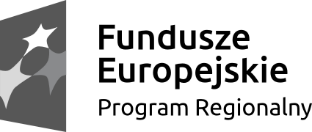 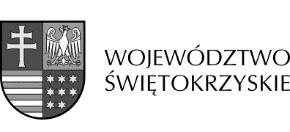 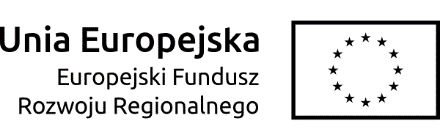 